Załącznik 9 do Procedury oceny -  Wzór Protestu do ZW za pośrednictwem LGDZałącznik 9 do Procedury oceny -  Wzór Protestu do ZW za pośrednictwem LGDStowarzyszenie „Suwalsko-Sejneńska”Lokalna Grupa Działania…………………………………………………...(Instytucja, adres , do której należy złożyć protest)PROTESTStowarzyszenie „Suwalsko-Sejneńska”Lokalna Grupa Działania…………………………………………………...(Instytucja, adres , do której należy złożyć protest)PROTESTInstytucja(adres) za pośrednictwem, której wnoszony jest protestStowarzyszenie „Suwalsko-Sejneńska” Lokalna Grupa DziałaniaInstytucja do której kierowany jest protestZarząd Województwa PodlaskiegoNazwa/imię nazwisko Wnioskodawcy…Adres  Wnioskodawcy…Adres do korespondencji( jeśli inny niż wskazany powyżej)…Telefon …e-mail …Faks …Tytuł operacji …Numer wniosku/Znak sprawy…Nazwa/numer konkursu w odpowiedzi, na który złożono wniosek o dofinansowanie…Data złożenia wniosku o dofinansowanie do biura LGD…Data otrzymania przez Wnioskodawcę pisma informującego o wyniku oceny …Protest wnoszony jest w związku z negatywnym wynikiem oceny operacji w zakresie: /należy zaznaczyć właściwy kwadrat/Uzasadnienie:Uzasadnienie:………………………………………………………………………………………………………………………………………………………………………………………………………………………………………………………………………………………………………………………………………………………………………………………………………………………………………………………………………………………………………………………………………………………………………………………………………………………………………………………………………………………………………………………………………………………………………………………………………………………………………………………………………………………………………………………………………………………………………………………………………………………………………………………………………………………………………………………………………………………………………………………………………………………………………………………………………………………………………………………………………………………………………………………………………………………………………………………………………………………………………………………………………………………………………………………………………………………………………………………………………………………………………………………………………………………………………………………………………………………………………...                                             ……………………………………………………………..                                                                (data i podpis Wnioskodawcy lub osoby upoważnionej do jej reprezentowania)(*) - W przypadku reprezentowania Wnioskodawcy należy załączyć oryginał lub uwierzytelnioną kopię dokumentu poświadczającego umocowanie takiej osoby do działania w imieniu wnioskodawcyWycofanie protestu:Wnioskodawca może wycofać protest do czasu zakończenia rozpatrywania protestu przez ZW. Wycofanie protestu następuje poprzez złożenie pisemnego oświadczenia o wycofaniu protestu w biurze LGD.W przypadku wycofania protestu przez Wnioskodawcę LGD przekazuje oświadczenie o wycofaniu protestu do ZW, jeżeli LGD skierowała protest, śladem rewizyjnym jest kopia oświadczenia pozostawiona w LGD.Wnioskodawcy po wycofaniu protestu nie przysługuje prawo ponownego jego wniesienia, w takim przypadku Wnioskodawca nie może wnieść skargi do Sądu Administracyjnego.Protest wnoszony jest w związku z negatywnym wynikiem oceny operacji w zakresie: /należy zaznaczyć właściwy kwadrat/Uzasadnienie:Uzasadnienie:………………………………………………………………………………………………………………………………………………………………………………………………………………………………………………………………………………………………………………………………………………………………………………………………………………………………………………………………………………………………………………………………………………………………………………………………………………………………………………………………………………………………………………………………………………………………………………………………………………………………………………………………………………………………………………………………………………………………………………………………………………………………………………………………………………………………………………………………………………………………………………………………………………………………………………………………………………………………………………………………………………………………………………………………………………………………………………………………………………………………………………………………………………………………………………………………………………………………………………………………………………………………………………………………………………………………………………………………………………………………………...                                             ……………………………………………………………..                                                                (data i podpis Wnioskodawcy lub osoby upoważnionej do jej reprezentowania)(*) - W przypadku reprezentowania Wnioskodawcy należy załączyć oryginał lub uwierzytelnioną kopię dokumentu poświadczającego umocowanie takiej osoby do działania w imieniu wnioskodawcyWycofanie protestu:Wnioskodawca może wycofać protest do czasu zakończenia rozpatrywania protestu przez ZW. Wycofanie protestu następuje poprzez złożenie pisemnego oświadczenia o wycofaniu protestu w biurze LGD.W przypadku wycofania protestu przez Wnioskodawcę LGD przekazuje oświadczenie o wycofaniu protestu do ZW, jeżeli LGD skierowała protest, śladem rewizyjnym jest kopia oświadczenia pozostawiona w LGD.Wnioskodawcy po wycofaniu protestu nie przysługuje prawo ponownego jego wniesienia, w takim przypadku Wnioskodawca nie może wnieść skargi do Sądu Administracyjnego.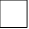 